Подвижная игра «Трамвай» для группы детей раннего возраста.Цель: формировать умение детей следовать правилам игры.Задачи: Образовательная: учить детей двигаться по сигналу воспитателя.Развивающая: развивать ловкость детей и координацию движений.Воспитывающая: воспитывать у детей доброжелательно отношение друг к другу.Правила игры: двигаться по сигналу дружно, не отставая.Оборудование: веревочка, колокольчик.                                                Ход игры: Вариант №1Дети стоят друг за другом. Одной рукой они держатся за веревку с колокольчиком на конце. Ребенок, стоящий последним, дает звонок, трамвай трогается. В начале роль вожатого берет на себя воспитатель, позднее первым можно поставить кого-нибудь из детей.Вариант №2 Сделать 2-3 трамвая, которые могут двигаться по очереди; на пути движения трамвая, можно поставить препятствия: доску (мостик) , дети двигаются по доске.                                             Воспитатели группы детей раннего возраста:                                                                                                   Зотова Н.Я                                                                                               Лакосник А.С.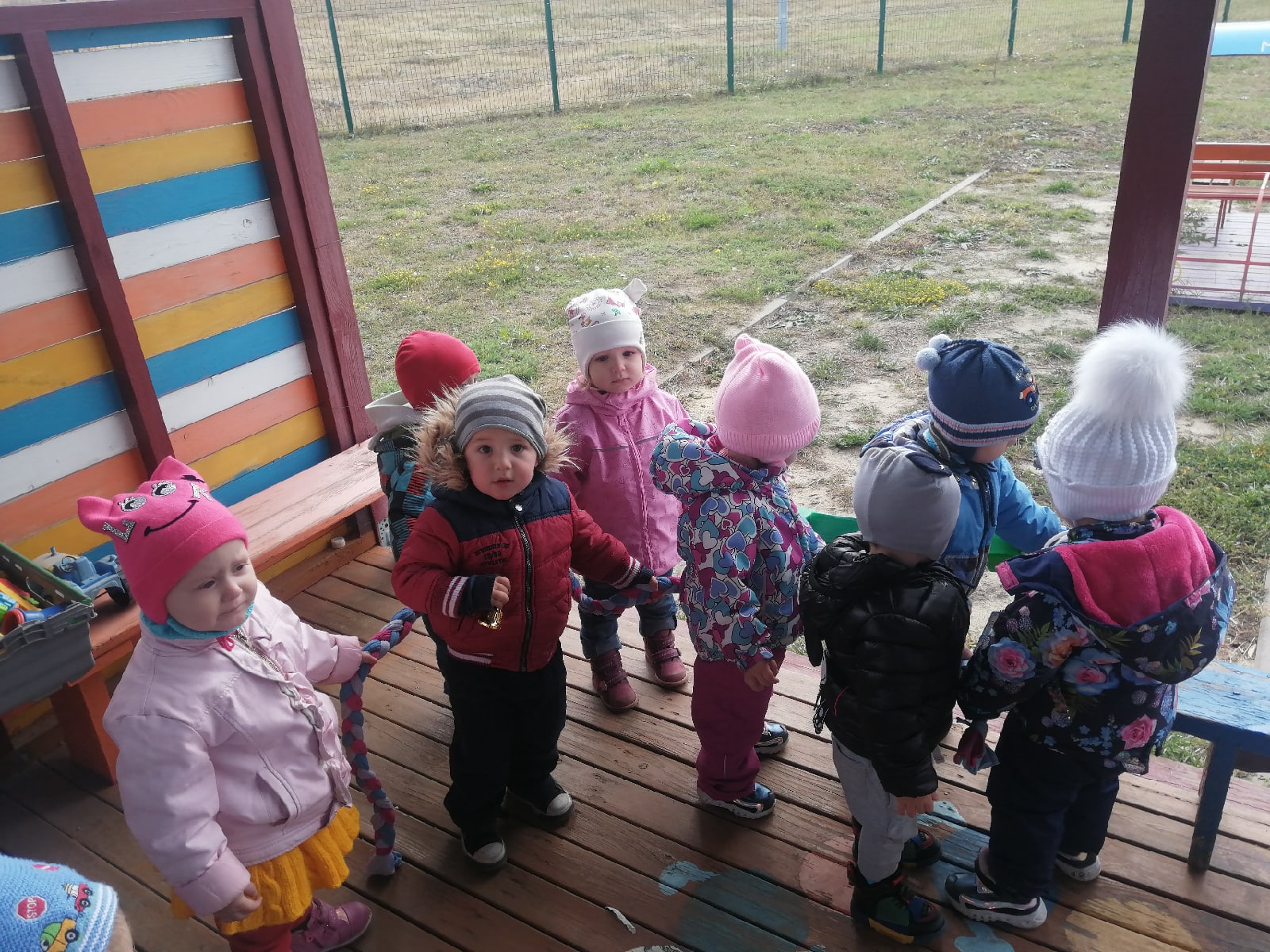 